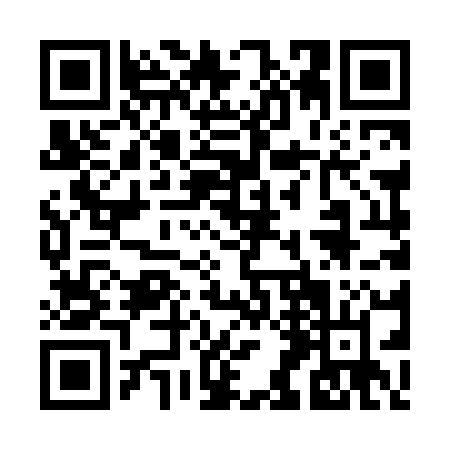 Ramadan times for Cornville, Maine, USAMon 11 Mar 2024 - Wed 10 Apr 2024High Latitude Method: Angle Based RulePrayer Calculation Method: Islamic Society of North AmericaAsar Calculation Method: ShafiPrayer times provided by https://www.salahtimes.comDateDayFajrSuhurSunriseDhuhrAsrIftarMaghribIsha11Mon5:375:376:5812:494:036:406:408:0112Tue5:355:356:5612:484:046:426:428:0213Wed5:345:346:5412:484:056:436:438:0314Thu5:325:326:5212:484:056:446:448:0515Fri5:305:306:5012:474:066:456:458:0616Sat5:285:286:4812:474:076:476:478:0717Sun5:265:266:4612:474:086:486:488:0918Mon5:245:246:4512:474:086:496:498:1019Tue5:225:226:4312:464:096:516:518:1120Wed5:205:206:4112:464:106:526:528:1321Thu5:185:186:3912:464:106:536:538:1422Fri5:165:166:3712:454:116:546:548:1623Sat5:145:146:3512:454:126:566:568:1724Sun5:125:126:3312:454:126:576:578:1925Mon5:105:106:3112:444:136:586:588:2026Tue5:085:086:3012:444:146:596:598:2127Wed5:065:066:2812:444:147:017:018:2328Thu5:045:046:2612:444:157:027:028:2429Fri5:025:026:2412:434:167:037:038:2630Sat5:005:006:2212:434:167:057:058:2731Sun4:584:586:2012:434:177:067:068:291Mon4:564:566:1812:424:177:077:078:302Tue4:534:536:1712:424:187:087:088:323Wed4:514:516:1512:424:197:107:108:334Thu4:494:496:1312:414:197:117:118:355Fri4:474:476:1112:414:207:127:128:366Sat4:454:456:0912:414:207:137:138:387Sun4:434:436:0712:414:217:157:158:398Mon4:414:416:0612:404:217:167:168:419Tue4:394:396:0412:404:227:177:178:4210Wed4:374:376:0212:404:227:187:188:44